Załącznik nr 6 do SWZ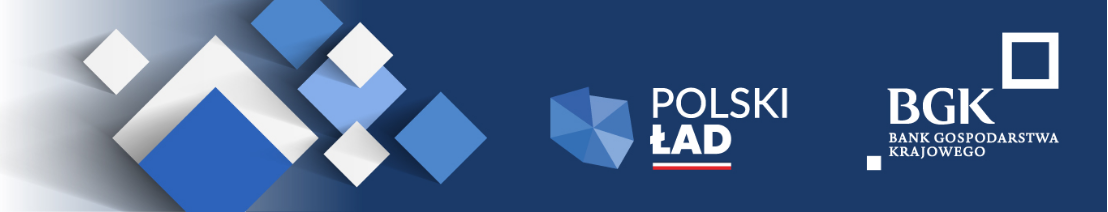 ZAMAWIAJĄCY: Gmina Zbicznoul. Szosa Brodnicka 5387-305 ZbicznoOświadczenie o przynależności lub braku przynależności do tej samej grupy kapitałowej W związku z postępowaniem o udzielenie zamówienia publicznego na realizację zadania pn. „Budowa Punktu Selektywnej Zbiórki Odpadów Komunalnych w miejscowości Zbiczno  wraz z wyposażeniem i zakupem niezbędnego sprzętu” po zapoznaniu się z informacją zamieszczoną na stronie https://miniportal.uzp.gov.pl/oraz www.bip.zbiczno.pl*oświadczam, że przynależę do tej samej grupy kapitałowej w rozumieniu ustawy z dnia 16 lutego 2007 r. o ochronie konkurencji i konsumentów (t. j. Dz. U. z 2021 r. poz. 275), o której mowa w art. 108 ust. 1 pkt. 5 ustawy PZP z następującymi wykonawcami, którzy złożyli oferty w niniejszym postępowaniu o udzielenia zamówienia: ………………………………………………………………………………………………………………………………………………………………………………………………………………………………………………………………………………………… Przedstawiam w załączeniu następujące dowody ………………………………………………………………………………………………………………………………………….., że powiązania z wykonawcą ……………………………………………………………………………………………. …………………………………………………………………………………………………………………………………………..nie prowadzą do zakłócenia konkurencji w postępowaniu o udzielenie zamówienia.* oświadczam, że nie przynależę do tej samej grupy kapitałowej w rozumieniu ustawy z dnia 16 lutego 2007 r. o ochronie konkurencji i konsumentów (t. j. Dz. U. z 2021 r., poz.271), o której mowa w art. 108 ust. 1 pkt. 5 ustawy PZP z wykonawcami, którzy złożyli oferty w niniejszym postępowaniu o udzielenia zamówienia.…………………………………………(miejscowość) (data) * - niepotrzebne skreślićNazwa lub pieczęć firmowa wykonawcy